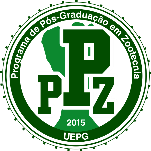 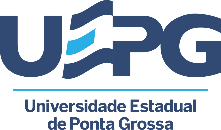 UNIVERSIDADE ESTADUAL DE PONTA GROSSAPROGRAMA DE PÓS-GRADUAÇÃO EM ZOOTECNIACADASTRO DE DOCENTE – PARTICIPANTE EXTERNOQualquer dúvida entrar em contato: sec_ppz@uepg.brInformações pessoaisNome completoE-mailCPFNº RG:Data Nascimento:Nº passaporte (estrangeiros)Endereço residencial TelefoneFormação acadêmicaTitulaçãoAnoÁreaInstituiçãoGraduação emInformações profissionaisEndereço profissionalInstituiçãoInício de atuação 